A Journey Through SpaceAn OverviewAim: To extend the children’s musical sound vocabulary, including the use of ICTTo compose a soundscapeTo explore a wide range of sound sources to capture, explore, change and communicate soundsTo use of vocal and instrumental sounds expressivelyTo create and structure compositions in groups and share them with the classMost children will: be able to recognize the way in which sounds are used, changed, controlled and organized.Select, control and organize and combine chosen or created soundsSome children will not have made so much progress and will: create carefully chosen sounds and linear sequencesSome children will have progressed further and will: demonstrate musical sensitivity in selecting sounds and structuresRelate them to the intended effectRefine and improve their workDemonstrate imagination and confidence in the use of sound (including ICT)Week 1: Children will listen to and talk about space music and its elements Revise pulse and rhythmSay, clap and play rhythms in groupsMaintain their own part when these rhythms are put togetherWeek 2: Children will revise the term, ‘ostinato’ and identify examples in recorded musicThey will create perform an ostinato and discuss the effectiveness of timbreThey will create their own ostinato pattern and play it on un-tuned instrumentsWeek 3: Children will look at ‘tense’ and relaxed’ soundsThey will play their ostinati using major and minor chords and select the most appropriateThey will use keyboards and select ‘voices’They will begin to learn a song about spaceWeek 4: Children will revise major and minor chords and look at how melodies might move through vocal workThey will listen to examples of thisThey will create their own ascending melodies and combine them with their ostinato patternsWeek 5: Children will explore duration, pitch and tempoThey will play an alien signal and compose another in their groupsThey will decide how to perform the signalWeek 6: The children will listen to, explore and create the musical device of the pedal noteThey will revise their ostinato patterns-tuned and un-tuned and combine them with the pedal noteThey will record these using ‘Audacity’Week 7: The children will revise the effectiveness of pitch and listen to ascending and descending phrasesThey will create their own and record them onto a new track, using ‘Audacity’Week 8: The children will look at fanfaresThey will listen to examples and identify their moods/characterThey will compose phrases to help create their own ‘tense’ or ‘relaxed’ fanfare, using major or minor chordsWeek 9: The children will record their alien signals using Audacity and learn how to edit the soundsEach group will practise their fanfares, fill in evaluation sheets and edit their workWeek 10: The children will perform their fanfares live to the classThey will listen to excerpts from four movements of ‘The Planets Suite’ and analyse how musical elements create specific moods and atmospheres.They will plan which planet they will depict and howWeek 11: The children will select, organise and combine sounds appropriate to the god/goddess they have chosen. They will practise and share their work and revise their fanfares.Week 12: Children will practise playing their fanfares and atmospheric sounds with the recordings on the computerIf possible the effect will be recorded itselfThe children will complete evaluation sheets and comment upon their work and the work of others’Tracking ProgressExploring and Composing SkillsL3 Pupils recognize and explore the ways that sounds can be combined and used expressivelyL4 Pupils identify and explore the relationship between sounds and how it reflects different intentionsL5 Pupils identify and explore musical devices and how music reflects time and placeCreating and Organising SkillsL3 Pupils improvise repeated patterns and combine several layers of soundL4 Pupils improvise melodic and rhythmic phrases as part of a group performance and develop ideas within musical structuresL5 Pupils improvise melodic and rhythmic material within given structures, use a variety of notations and compose music for different occasions.They use devices such as melody, rhythm and chords.Performing SkillsL3 Pupils sing in tune with expression and perform rhythmically simple parts with a limited range of notesL4 Pupils perform by and from simple notations, maintaining their own part with awareness of how the other parts fit together and of the overall effect.L5 Pupils perform significant parts from memory and notation- leading others, taking a solo part or providing rhythmic supportResponding SkillsL3 Pupils recognize how musical elements are combined and used expressivelyL4 Pupils describe, compare and evaluate different kinds of music using an appropriate musical vocabularyL5 Pupils analyse and compare musical features. Evaluate how venue, occasion and purpose affects the way music is created performed and heard.Appraising SkillsL3 Pupils make improvements to their work, commenting on the intended effect.L4 Pupils suggest improvements to their own work and the work of others’, commenting upon how the intentions have been achievedL5 Pupils refine and improve their workLesson 1: 45minsLearning Intentions:  Children learnAbout music written to illustrate spaceAbout the musical elements found in a piece of space musicA clapping gameTo vocalize rhythms in small groupsTo listen to extracts of musicTo play rhythmic patterns in large and small groupsIntroductory activity (15mins)Play the name game with the children (two claps and two spaces. They say their names over the two spaces)What might we showing if we just clapped our hands four times? (The Pulse)Choose some names form the ring and ask volunteers to clap them.Why have I picked out those certain names? Because they have an interesting rhythmPlay the children some space music (Star Trek the Next Generation)Talk to the children about the music- 	What type of film might it accompany?Why is this the case?Play the children an extract from ‘Mars’, ‘The Planets Suite’Can the find the rhythmic pattern played really quietly on the drums and stringed instruments?Main activity (25mins)Give the children four rhythmic patterns to clap as a class and in groups1		2		3		4Where 		are the 		ali-		ens?Fly-		ing 		soa-		ringLooking 	out 		watching 	outWe’re the 	space pat-	rol		-When all four groups are clapping the rhythms, can they all be heard distinctly?Why not?They have the same timbreGive out groups of drums, tambourines, woodblocks and shakers and ask the children to play them again.Show the children how to start (count in 1, 2, 3, 4) and stop (point at a group and put fingers to lips)Which are the loudest/quietest groups?Who should start first?Give a child the opportunity to lead the sessionPlenary (5mins)Pack the instruments away by clapping them the rhythms in turn.Who liked their rhythm played alone?Who liked all the rhythms played together?Who found it difficult to maintain their rhythm when other groups started to play?Learning Outcomes: Children canDistinguish between pulse and rhythmSay, clap and play rhythmic phrasesMaintain an independent part within a small groupTalk about the timbre and texture of soundsExpress their preferencesSuggest improvementsLesson 2: 45minsLearning intentions: Children learnThe term OstinatoTo listen to music attentivelyAbout timbreTo create and play their own ostinato patternsTo sing a new songIntroductory activity (15mins)Play the name game and then use the phrase, ‘My name is....’ as an ostinato pattern.The first child in the ring claps the pattern over and over and again and is joined by the next child and so forth, until all the children are clapping.Can all the patterns be heard?Why not? (All the sounds are the same)Ask children repeat the activity but choose different body or vocal percussion with which to ‘play’ the rhythm.We have altered the sound colour or timbre and created a texture of sound.Listen to ‘Star Trek: the Next Generation’ again and ask if the children if they can hear and clap the repeated rhythm or ostinato.Do the same with the Opening of ‘Mars’ from ‘The Planets’.Main activity (20mins)Ask the children to clap the pattern, ‘Elephants don’t like shredded wheat’.Ask group of children to count how many beats are in the phrase (5)It is usual to have a metre of 4 beats in a bar but this is 5. The composer did this to make us feel uncomfortable.Ask the children to get into groups and to make up a phrase, which has a metre of 4LA- the phrase can have sounds on every beat e.g. Darth Vader’s on his wayHA- use silence in the phrase e.g. Black-all around or interesting rhythms e.g. aliens watching, aliens lookingThe children should clap their rhythms to the class and then choose an appropriate sound on which to play it.Children play their rhythms to the class and decide which rhythms might sounds effective togetherThis might be because of the rhythmic patterns begin different/similarOr because of the sounds on which they are playedPlenary (10mins)Pack away the instruments and start to learn the song, ‘Star Trekkin’This can be accompanied by a keyboard or a track from YouTubeLearning Outcomes: Children canIdentify rhythmic patternsClap and play accurately and with controlWork cooperatively in groupsMaintain their own part within a small groupTalk about the effectiveness of their musicSuggests improvements to the arrangements of soundLesson 3: 45mins
Learning Intentions: Children learnAbout chordsAbout tense and relaxed soundsHow to select appropriate sounds on the keyboardIntroductory activity (15mins)Play the name game and then a game of Lickety Split. How did the character of the music change when they altered the tempo and volume?There is another musical element that plays a vital role in the mood of a piece of music.Play the children the opening music to Star Wars and ask them to comment upon the mood it creates.Now play them the opening theme to ‘Mars’ How does the music differ?Both have an ostinato patternBoth use a full orchestraOne of them used ‘relaxed’ notes and the other ‘tense’.In music we call these major and minor keys.Main activity (20mins)As three children to stand behind tuned instruments and to play the notes C, E and GAsk them to play them separately and then together-is the sound tense or relaxedNow ask them to play the notes D, F and A-what is the effect now?The relaxed sounds is a major chordThe tense sound is a minor chordAsk all the children to remember their ostinato phrase from last time.Can they play it on C, E or G?HA- Use all three notes and move from one to the next as they play the rhythmNow try the same phrase on D, F and A.Listen to the ostinato alone and then combine some in layers.Discuss the effect.Ask each group to decide which chord suits their ostinato better and to practise playing it using the notes.If they are using keyboards, show them how to select sounds (string, choir or organ)Player 1 can play the rhythm on one note (C or D)Players 2, 3 and 4 can either play the rhythm on a single note of the chord or move around from note to notePlenary (10mins)Listen to work in progress by each group and then sing through, ‘Star Trekkin’Learning Outcomes: Children canComment upon the mood of musicIdentify the musical elements that affect the mood of a piecePlay the notes of major and minor chordsPlay rhythmic patterns accuratelyWork co-operatively in a groupPerform with a sense of ensembleA Journey Through Space: Level 3Journey Through Space: Level 4Lesson 4: 45minsLearning Intentions: Children learnAbout pitchTo identify ascending and descending phrasesAbout major and minor chordsTo combine two ideasIntroductory activity (10mins)Revise the name game and then ask the children to sit in their groups.Ask them to clap their ostinato rhythms separately and them to combine them.Give volunteers the opportunity to lead the activityRemind the children of tense (minor) and relaxed (major) soundsCan they remember which notes were in the chord of C major and D minor?Play the children a few major and minor chords on the keyboard and ask them to identify them as tense or relaxed.Main activity (30mins)Ask the children to decide whether the words of their ostinato should be played on tense or relaxed notes.Give them time to go away and revise these notes.Now try playing them separately.Try putting all the relaxed sounds together and do the same with the tense.What is the effect?Improvise repeated patterns and combine layers of sound (L3)Play a game of ‘Taking Off’. The children follow my hands as they rise up with a humming sound.What element are we exploring? (Pitch)The pitch ascending (going up)Now add some different space effects at different levels of pitch e.g. comets, meteors and swirling gasAsk a child to lead thisNow ask two children to lead two groups. They should try not to copy each other.Who can describe the effect?Ask the children to listen to the melodies at the beginning of  ‘Mars’, ‘Star Trek’ and ‘Also Sprach Zarathustra’.How does the pitch of the melody move in each case?Does it ascend or descend?Give the children a phrase to explore in their groups.Here we go to visit the stars - - -If their ostinato melody started on C they should start their ascending phrase on C. If it started on D, start the ascending phrase on DThey might have four different examples per group or decide on one melody to play togetherPlenary (10mins)Listen to each group’s work in progress and talk about the rhythm and the effectiveness of the notes chosen.Learning Outcomes: Children canClap and play rhythmic patternsCombine sounds with awareness of pulse and ensembleTalk about the effectiveness of their workIdentify major and minor soundsExplore ascending soundsSet a rhythmic phrase to a melodyWork co-operatively in a groupLesson 5: 45minsLearning Intentions: Children learnTo about ascending and descending soundsHow to create an ascending phraseIntroductory activity (15mins)Play the name game and revisit the game, ‘Taking Off’. Ask two volunteers to lead one half of the circle each.What was difficult about the exercise?What skills did they have to use?What was the effect of having two groups at the same time?Remind the children that so far they have played their ostinato patterns on tuned and un-tuned instruments. They have chosen whether to use tense or relaxed notes to play them on.Who can remember the proper name for these chords?Listen to the very opening of ‘Star Trek: The Next Generation’ and ask the children to listen for the descending phrases and the main ascending tune.Main activity (20mins)Today the children will use the keyboards in order to set the following phrase to ascending notes. They need to start on either C or D (depending upon whether their ostinato is played on the C or D chord).They can use a mixture of black and white notes and they can use one note more than once.Here we go, to visit the stars---Each child should try setting the words to a tune and then they should agree on one and write down the notes.Give the children five minutes to find their phrase and then play it to the class.Improvise melodic phrases within musical structures (L4)Plenary (10mins)Ask each group to play their ascending theme tune.How effective are the phrases?Do they create the right atmosphere?Are they being played slow enough?Should each group take some time finding a better sound next time?Make comments upon intended effect (L3)Learning Outcomes: Children canIdentify ascending and descending phrasesFollow signalsUse their voices creativelyWork co-operatively in small groupsSelect and arrange sounds within musical structuresWeek 6: 45minsLearning Intentions: Children learnAbout pedal notesTo practise, revise and refine their work.To work together in groupsTo perform their workIntroductory activity (10mins)Play the name game and then clap the pattern, ‘My name is...’Can they remember what a repeated rhythmic pattern is called?The ostinato is just one of many musical devices that can be used by composers.Ask each group to clap their ostinato pattern and for volunteers to conduct them.They will need to count 4 beats before they come in, keep the pulse, decide upon the arrangement of the groups and then bring them off.Main activity (25mins)Introduce another musical device-the pedal note. The children will be using this to add a background to their music today.Listen to the opening of Richard Strauss’, ‘Also Sprach Zarathustra’ and ask the children to identify the instrument playing the pedal note.Revise the game, ‘Taking Off’. The sound will ascend and descend.Ask volunteers to lead the game and then ask one group to remain at the base of the Launchpad whilst the others take off.Can anyone describe the effect?Today the children will revise their ostinato patterns on the keyboards and add a pedal note to it.If their ostinato is played on the chord of D they will use the note D as their pedal, if it played on the chord of C, they will use the note C.Give the children five minutes to practise their ostinato patterns and then listen to each.Now ask the children to practise their ascending, ‘Taking Off’ phrases.LA- play the pedal note whilst the others play the melodic phraseHA- play bothAssessment- Improvise melodic phrases within musical structures (L4)Plenary (10mins)Ask the children to comment upon the work they have heard. Give them some vocabulary to useThe music was effective because the sounds ascended slowlyThe voice on the keyboard was chosen carefullyThe group worked well as a teamThe children listened to each otherThe notes chosen were spooky/striking/powerful/commandingAssessment- Make comments upon the intended effect (L3)Learning Outcomes: Children canWork together in order to explore sounds and create melodic phrasesDiscriminate between ascending and descending soundsTalk about sound using musical vocabularyPerform their work with some idea of the intended effectWeek 7: 45minsLearning Intentions: Children learnTo explore vocal and tuned soundsTo revise and refine their workTo perform and record their workAbout the program, ‘Audacity’Introductory activity (10mins)Play the name game and then repeat it using words about space.Revise the game, ‘Taking Off’ and listen to the opening of ‘Star Trek’Can they identify falling sounds and the ascending melody with their hands?Main activity (25mins)Introduce the computer program, Audacity and show the children how to use it as a tape recorder and how we might edit out music.Give them five minutes to practise their ostinati patterns.They should play the pedal note first and then build up the pattern one, by one.Listen to each group and then record them.Listen back to track and look at options that they might useEcho effectWah-wah effectRepetitionReversing the soundFading out or fading inAllow each group time to suggest editions that might be made.Plenary (10mins)Send each group back to the keyboards and ask them to practise their ‘Taking Off’ melodies for next week. Listen to some if time.Learning Outcomes: Children canIdentify ascending and descending soundsWork together co-operatively in groupsPerform with a sense of ensemble and pulseWeek 8: 45minsLearning Intentions: Children learnHow to listen to and comment upon their own work and the work of others’How to use ‘Audacity’ to edit their workTo revise their ascending tunesTo record their workIntroductory activity (10mins)Play the name game and revise the game, ‘Don’t clap this one back’.Modify the game so they don’t clap any phrases but perform actions to the following phrases1		2		3		4Where 		are the 		ali-		ens? 	(Alien antennae)Fly-		ing 		soa-		ring	(Flying wings)	Looking 	out 		watching 	out	(looking under palm of hand)We’re the 	space pat-	rol		-	(Marching actions)Build up the rhythmic patterns that the children need to internalise gradually.Main activity (20mins)Listen to each recording of the ostinati patterns and comment upon its effectivenessWere the players all playing the same rhythm?Were they playing it together as an ensemble?Was the overall effect mysterious/tense/creepy/bold etc.?Assessment- Make comments upon the intended effect (L3)Show the children different editing options on the program and give them the opportunity to choose whether to useThe wah-wah effectThe echo effectThe fade in/fade outThe reverse effectGive the children a few minutes to revise their ascending melodiesThey should decide how to arrange themAll play togetherLayer up the sound at different times so it overlapsPlay it one at a timeLayer up the sound so they all play the rhythm in the same place but just add another layer of soundPlenary (15mins)Give each group the opportunity to record their work onto a second track and for the ‘audience’ to comment upon its effectiveness.Assessment- Improvise melodic phrases within musical structures (L4)Learning Outcomes: Children canComment upon their own work and the work of others’ using musical vocabularyInternalise multiple rhythmic phrasesSelect and explore ascending sounds to create a melodyWork co-operatively in order to arrange their ideasPerform with awareness of intention and effectWeek 9: 45minsLearning Intentions: Children learnTo feel a pulseTo select, explore and refine ascending soundsTo work co-operatively in a groupTo perform and record their workIntroductory activity (10mins)Play the name game and then introduce the game ‘Down on the Farm’. Today we will call it, ‘Out in Space’.Number the children 1,2,3, or 4. Count, 1,2,3,4 out loud and ask them to clap on their number. Now ask only number 1’s to clap. Repeat this with each number in turn.Who had the hardest task and why?Now replace the numbers with words from space e.g. dark, stars, alien, spaceship and repeat the game.Main activity (15mins)Remind the children of their ascending passages. They set the rhythm1		2		3		4		1		2Here we	go		-	to	visit the 	stars...............to notes of their own choice. Although every group completed the activity, they did not name their sheets and might need to start again. Play the class the examples and send them away to revise, select their sounds.Give the children time to compose their ideas and then ask them to think how they are going to arrange themWill they play all together?Will they play one after the other?Will one person start playing and then other come in before he or she has finished in layers?Plenary (20mins)Each group will listen to their recorded music and decide when to record their new track. (Beginning, middle or end)They will record the new track and, if time listen to the effect.Next week they will be composing their own alien signals.Learning Outcomes: Children canFeel the metre of a phraseWork creatively in order to compose and arrange their own ideasConsider the purpose and effectiveness of their music when recording itWeek 10: 45minsLearning Intentions: Children learnTo identify tense and relaxed soundsTo listen attentively to musicTo refine and revise their musicTo perform and record their soundsIntroductory activity (15mins)Play the name game and then introduce a listening activityThe children will listen to four extracts of music. Each one is a fanfare or theme tune associate with a character form a film about space.Can they use their knowledge about tense and relaxed sounds to identify the character as good or evil?Can they write a word next to it describing the character’s music?Main activity (20mins)Listen to the work they have recorded so far. This will be played as the children from the school come into the assembly and out again.What do they think of the sound?Do they like the two tracks together?Is one louder than the other?Edit the volume accordinglyToday they need to decide with their group whether to play their ‘Taking Off’ melody or their ostinati patterns.Give the children time to practise them in their groups.Plenary (10mins)Listen to each group perform their work and comment upon the followingPulseEnsembleEffectivenessDecide upon a running order for the concertLearning Outcomes: Children canPlay with a sense of pulse and ensembleThink about the effect/intention of their workTalk about their work and the work of others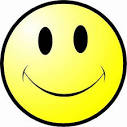 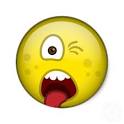 Concordant or Discordant?Play the following notes together and tick the relevant columnSpace evaluation form-un-tuned ostinatiListen to each group and comment on their work below			Rhythm they played	Instruments selected		Ensemble 			DynamicsGroup 1:          	   	   	   	    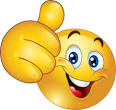 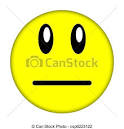 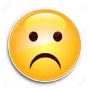 Group 2:          	   	   	   	    Group 3:          	   	   	   	    Group 4:          	   	   	   	    Group 5:          	   	   	   	    Space evaluation form-tuned ostinato and melodiesListen to each group and comment on their work below			Rhythm they played	Notes they played		Ensemble 			DynamicsGroup 1:          	   	   	   	    Group 2:          	   	   	   	    Group 3:          	   	   	   	    Group 4:          	   	   	   	    Group 5:          	   	   	   	    Space Listening Activity				Name:…………………………………..Listen to this short piece of music and fill in the questions below. You can use some of the words form the word bank to help you or use your own.The sounds are………………………………………………………………………………………………………………………………………………………… Short/long, high/low, quiet/loud, fast/slowThe character of the music is…………………………………………………………………………………………………………………………Happy/sad, evil/good, thoughtful/determinedThe instruments I hear are…………………………………………………………………………………………………………………………………Strings/brass/woodwind/percussion I think the character illustrated by this piece of music is…………………………………………………………………………A hero/villain, man/woman/child/alienName.....  Recognise and explore sounds L3Improvise repeated patterns and combine layers of sound L3Sing in tune and perform rhythmically simple parts L3Recognise how elements are combined and used expressively L3Make improvements commenting on intended effect L3Name...Identify and explore the relationship between composer’s intention and sound L4Improvise and melodic and rhythmic phrases within musical structures L4Maintain own part with awareness of how parts fit together and overall effect L4Describe, compare and evaluate using musical vocabulary L4Suggest improvements to their work and the work of others’, commenting on how intentions have been achieved L4NotesConcordantDiscordantC+DC+EC+FC+GC+AC+BC+C’